CH10: titrations TitrationPart 1: Using a videoWatch video “Volumetric Techniques” from the MIT online learning course. (Start at 7min30s end at 10min)Volumetric techniques https://ocw.mit.edu/resources/res-5-0001-digital-lab-techniques-manual-spring-2007/videos/Which main key words did you hear in the video?__________________________________________________________________________________What is the objective in this lab experiment?__________________________________________________________________________________Part 2: Vocabulary help, filling in the blanksPart 3 : Using a document1)  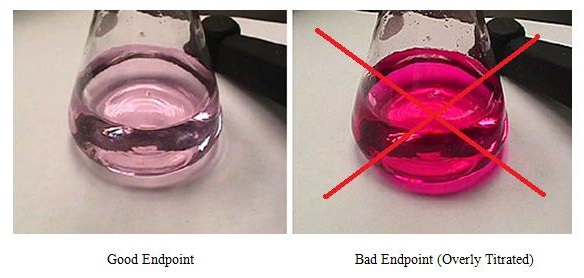 2)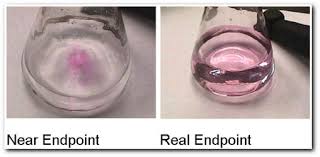 What happened in document 1)? Explain in a sentence using the given vocabulary.__________________________________________________________________________________3) 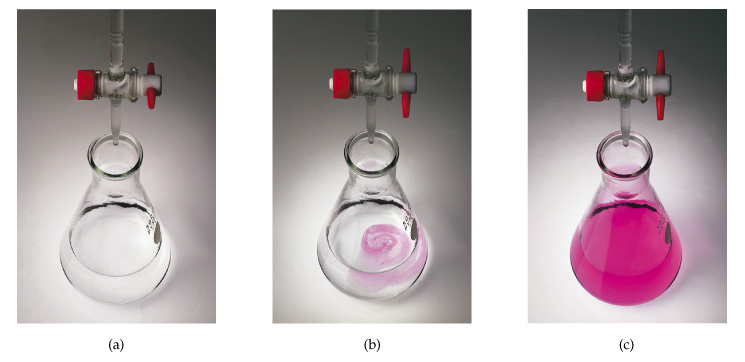 Explain the three steps in the document above:a) _________________________________________________________________________________b) _________________________________________________________________________________c) _________________________________________________________________________________Activity summaryWhat you must remember:vocabulary associated with titrationhow to check for the endpointhow to carry out a titrationSkills linked to the curriculum:English		Frenchto get rid of air bubblesto drain a burette to the 0 markto read at eye levelto disassemble to overshoot an endpointto undershoot an endpoint                        to near = to approach the endpoint the endpointa rough titrationto add titrant in small increments      to add titrant one drop at a timeto disappear	CompétencesCapacités à maitriserAPPCOM Savoir expliquer le repérage d’une équivalence